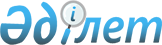 О внесении изменений и дополнений в решение районного маслихата от 21 декабря 2011 года № 333 "О бюджете Каргалинского района на 2012-2014 годы"
					
			Утративший силу
			
			
		
					Решение маслихата Каргалинского района Актюбинской области от 27 апреля 2012 года № 30. Зарегистрировано Департаментом юстиции Актюбинской области 18 мая 2012 года № 3-6-138. Утратило силу в связи с истечением срока применения - решением маслихата Каргалинского района Актюбинской области от 30 апреля 2013 года № 118      Сноска. Утратило силу в связи с истечением срока применения - решением маслихата Каргалинского района Актюбинской области от  30.04.2013 года № 118

      В соответствии с пунктом 1 статьи 6 Закона Республики Казахстан от 23 января 2001 года № 148 «О местном государственном управлении и самоуправлении в Республике Казахстан», статьями 106, 109 Бюджетного кодекса Республики Казахстан от 4 декабря 2008 года № 95-IV районный маслихат РЕШАЕТ:



      1. Внести в решение районного маслихата «О бюджете Каргалинского района на 2012-2014 годы» от 21 декабря 2011 года № 333 (зарегистрировано в Реестре Государственной регистрации нормативных правовых актов № 3-6-132, опубликовано за № 4 от 26 января 2012 года в районной газете «Қарғалы») следующие изменения и дополнения:



      1) в пункте 1:



      в подпункте 1):

      доходы –

      цифры «2 453 487» заменить цифрами «2 541 013»,

      в том числе по:

      поступлениям трансфертов -

      цифры «2 005 382» заменить цифрами «2 092 908»;



      в подпункте 2):

      затраты –

      цифры «2 477 387,7» заменить цифрами «2 564 913,7»;



      в подпункте 3):

      чистое бюджетное кредитование -

      цифры «41 622» заменить цифрами «46 476»;



      в подпункте 5):

      дефицит бюджета-

      цифры «-65 522,7» заменить цифрами «-70 376,7»;



      в подпункте 6):

      финансирование дефицита бюджета -

      цифры «65 522,7» заменить цифрами «70 376,7».



      2) в пункте 6:

      в части абзаца 2:

      цифры «5 876» заменить цифрами «6 248»;



      в пункте 8:

      в части абзаца 3:

      цифры «8 475» заменить цифрами «9475»;



      в пункте 9:

      в части абзаца 2:

      цифры «119400» заменить цифрами «66 200»;

      в том числе:

      0 тысяч тенге для Ащелисайской средней школы-детский сад,

      30 100 тысяч тенге для Петропавловской средней школы,

      0 тысяч тенге для Кос-Истекской средней школы;

      в части абзаца 10:

      цифры «2 856» заменить цифрой «0»;

      в части абзаца 14:

      цифры «7 000» заменить цифрами «6 755»;

      в части абзаца 15:

      цифры «3 000» заменить цифрами «3 655»

      и дополнить абзацами:

      абзацем 19 следующего содержания:

      «71 тысяч тенге – на выплату единовременной материальной помощи инвалидам и участникам Великой Отечественной войны»,

      абзацем 20 следующего содержания:

      «23186 тысяч тенге – на реконструкцию тепловых сетей в селе Бадамша Каргалинского района»,

      абзацем 21 следующего содержания:

      «9110 тысяч тенге – на реконструкцию сетей электроснабжения магистрального водовода в селе Бадамша Каргалинского района»,

      абзацем 22 следующего содержания:

      «15000 тысяч тенге – на подготовку к отопительному сезону»;



      в пункте 10:

      цифры «25 700» заменить цифрами «32270»

      и дополнить абзацем 2 следующего содержания:

      «46983 тысяч тенге – на развитие, обустройство и (или) приобретение инженерно-коммуникационной инфраструктуры»;



      в пункте 11:

      в части абзаца 1:

      цифры «26 950» заменить цифрой «0»,

      в части абзаца 2:

      цифры «7 000» заменить цифрой «0»

      и дополнить абзацем 3 следующего содержания;

      «4 000 тысяч тенге – на развитие и обустройство недостающей инженерно-коммуникационной инфраструктуры в рамках второго направления Программы занятости 2020»,

      абзацем 4 следующего содержания;

      «70 830 тысяч тенге – на ремонт объектов в рамках развития сельских населенных пунктов по Программе занятости 2020»;

      в том числе:

      для Ащелисайской средней школы-детский сад – 19 458 тысяч тенге,

      для Петропавловской средней школы – 17 103 тысяч тенге,

      для Кос-Истекской средней школы – 34 269 тысяч тенге;



      в пункте 12:

      цифры «43 686» заменить цифрами «48 540».



      3) приложения 1, 2, 3 и 5 к указанному решению изложить в редакции согласно приложениям 1, 2, 3 и 4 к настоящему решению.

      Настоящее решение вводится в действие с 1 января 2012 года.      Председатель сессии                      Секретарь

      районного маслихата                 районного маслихата         Ж. Мустафина                        Х. Жылкыбеков

Приложение 1

к решению районного маслихата

от 27 апреля 2012 года № 30Приложение 1

к решению районного маслихата

от 21 декабря 2011 года № 333 Бюджет Каргалинского района на 2012 год

Приложение 2

к решению районного маслихата

от 27 апреля 2012 года № 30Приложение 2

к решению районного маслихата

от 21 декабря 2011 года № 333 Бюджет Каргалинского района на 2013 год

Приложение 3

к решению районного маслихата

от 27 апреля 2012 года № 30Приложение 3

к решению районного маслихата

от 21 декабря 2011 года № 333 Бюджет Каргалинского района на 2013 год

Приложение 4

к решению районного маслихата

от 27 апреля 2012 года № 30Приложение 5

к решению районного маслихата

от 21 декабря 2011 года № 333 Перечень

бюджетных программ аульных (сельских) округов на 2012 год      прдолжение таблицы
					© 2012. РГП на ПХВ «Институт законодательства и правовой информации Республики Казахстан» Министерства юстиции Республики Казахстан
				КатегорияКатегорияКатегорияКатегорияСумма,

тыс.тенге
КлассКлассКлассПодклассПодклассНаименование
I.Доходы2541013
1
Налоговые поступления347725
101
Подоходный налог143880
1012Индивидуальный подоходный налог143880103
Социальный налог120000
1031Социальный налог120000104
Hалоги на собственность77690
1041Hалоги на имущество506801043Земельный налог73101044Hалог на транспортные средства158001045Единый земельный налог3900105
Внутренние налоги на товары, работы и услуги4660
1052Акцизы4401053Поступления за использование природных и других ресурсов25001054Сборы за ведение предпринимательской и профессиональной деятельности16601075Налог на игорный бизнес60108
Обязательные платежи, взимаемые за совершение юридически значимых действий и (или) выдачу документов уполномоченными на то государственными органами или должностными лицами1495
1081Государственная пошлина14952
Неналоговые поступления83380
201
Доходы от государственной собственности1138
2015Доходы от аренды имущества, находящегося в государственной собственности1138206
Прочие неналоговые поступления82242
2061Прочие неналоговые поступления822423
Поступления от продажи основного капитала17000
303
Продажа земли и нематериальных активов17000
3031Продажа земли170004
Поступления трансфертов 2092908
402
Трансферты из вышестоящих органов государственного управления2092908
4022
Трансферты из областного бюджета2092908
Функциональная группаФункциональная группаФункциональная группаФункциональная группаФункциональная группаСумма,

тыс.тенге
Функциональная подгруппаФункциональная подгруппаФункциональная подгруппаФункциональная подгруппаАдминистратор бюджетных программАдминистратор бюджетных программАдминистратор бюджетных программПрограммаПрограммаНаименование
II. Затраты2564913,7
01
Государственные услуги общего характера177556,9
011
Представительные, исполнительные и другие органы, выполняющие общие функции государственного управления131234,6
011112
Аппарат маслихата района (города областного значения)14328
011112001Услуги по обеспечению деятельности маслихата района (города областного значения)14328011122
Аппарат акима района (города областного значения)42018
011122001Услуги по обеспечению деятельности акима района (города областного значения)40921003Капитальные расходы государственного органа1097011123
Аппарат акима района в городе, города районного значения, поселка, аула (села), аульного (сельского) округа74888,6
011123001Услуги по обеспечению деятельности акима района в городе, города районного значения, поселка, аула (села), аульного (сельского) округа74096022Капитальные расходы государственного органа792,62
Финансовая деятельность34146,3
452
Отдел финансов района (города областного значения)34146,3
452001Услуги по реализации государственной политики в области исполнения бюджета района (города областного значения) и управления коммунальной собственностью района (города областного значения)17911003Проведение оценки имущества в целях налогообложения450004Организация работы по выдаче разовых талонов и обеспечение полноты сбора сумм от реализации разовых талонов1288011Учет, хранение, оценка и реализация имущества, поступившего в коммунальную собственность14497,35
Планирование и статистическая деятельность12176
476
Отдел экономики, бюджетного планирования и предпринимательства района (города областного значения)12176
476001Услуги по реализации государственной политики в области формирования, развития экономической политики, системы государственного планирования, управления района и предпринимательства (города областного значения)12026003Капитальные расходы государственного органа15002
Оборона8732
021
Военные нужды1674
021122
Аппарат акима района (города областного значения)1674
021122005Мероприятия в рамках исполнения всеобщей воинской обязанности16742
Организация работы по чрезвычайным ситуациям7058
122
Аппарат акима района (города областного значения)7058
122006Предупреждение и ликвидация чрезвычайных ситуаций масштаба района (города областного значения)5672007Мероприятия по профилактике и тушению степных пожаров районного (городского) масштаба, а также пожаров в населенных пунктах, в которых не созданы органы государственной противопожарной службы138603
Общественный порядок, безопасность, правовая, судебная, уголовно-исполнительная деятельность622
031
Правоохранительная деятельность622
458
Отдел жилищно-коммунального хозяйства, пассажирского транспорта и автомобильных дорог района (города областного значения)622
458021Обеспечение безопасности дорожного движения в населенных пунктах62204
Образование1662990,9
041
Дошкольное воспитание и обучение195179
471
Отдел образования, физической культуры и спорта района (города областного значения)195179
471003Обеспечение дошкольного воспитания и обучения194058025Увеличение размера доплаты за квалификационную категорию воспитателям дошкольных организаций образования, за счет трансфертов из республиканского бюджета11212
Начальное, основное среднее и общее среднее образование1202822,9
2123
Аппарат акима района в городе, города районного значения, поселка, аула (села), аульного (сельского) округа1075,9
2123005Организация бесплатного подвоза учащихся до школы и обратно в аульной (сельской) местности1075,9471
Отдел образования, физической культуры и спорта района (города областного значения)1201747
471004Общеобразовательное обучение1140379471005Дополнительное образование для детей и юношества47152063Повышение оплаты труда учителям, прошедшим повышение квалификации по учебным программам АОО «Назарбаев Интеллектуальные школы» за счет трансфертов из республиканского бюджета883064Увеличение размера доплаты за квалификационную категорию учителям школ за счет трансфертов из республиканского бюджета133339
Прочие услуги в области образования264989
466
Отдел архитектуры, градостроительства и строительства района (города областного значения)235433
037Строительство и реконструкция объектов образования235433471
Отдел образования, физической культуры и спорта района (города областного значения)29556
471008Информатизация системы образования в государственных учреждениях образования района (города областного значения)10824471009Приобретение и доставка учебников, учебно-методических комплексов для государственных учреждений образования района (города областного значения)5090471010Проведение школьных олимпиад, внешкольных мероприятий и конкурсов районного (городского) масштаба3690020Ежемесячные выплаты денежных средств опекунам (попечителям) на содержание ребенка-сироты (детей-сирот), и ребенка (детей), оставшегося без попечения родителей за счет трансфертов из республиканского бюджета9152023Обеспечение оборудованием, программным обеспечением детей-инвалидов, обучающихся на дому за счет трансфертов из республиканского бюджета80005
Здравоохранение172
9
Прочие услуги в области здравоохранения172
9123
Аппарат акима района в городе, города районного значения, поселка, аула (села), аульного (сельского) округа172
9123002Организация в экстренных случаях доставки тяжелобольных людей до ближайшей организации здравоохранения, оказывающей врачебную помощь17206
Социальная помощь и социальное обеспечение144513
2
Социальная помощь127496
2123
Аппарат акима района в городе, города районного значения, поселка, аула (села), аульного (сельского) округа9514
2123003Оказание социальной помощи нуждающимся гражданам на дому9514451
Отдел занятости и социальных программ района (города областного значения)117982
451002Программа занятости37680004Оказание социальной помощи на приобретение топлива специалистам здравоохранения, образования, социального обеспечения, культуры и спорта в сельской местности в соответствии с законодательством Республики Казахстан1188005Государственная адресная социальная помощь385006Оказание жилищной помощи12000007Социальная помощь отдельным категориям нуждающихся граждан по решениям местных представительных органов49586016Государственные пособия на детей до 18 лет8367017Обеспечение нуждающихся инвалидов обязательными гигиеническими средствами и предоставление услуг специалистами жестового языка, индивидуальными помощниками в соответствии с индивидуальной программой реабилитации инвалида1684023Обеспечение деятельности центров занятости населения70929
Прочие услуги в области социальной помощи и социального обеспечения17017
451
Отдел занятости и социальных программ района (города областного значения)17017
451001Услуги по реализации государственной политики на местном уровне в области обеспечения занятости и реализации социальных программ для населения15340011Оплата услуг по зачислению, выплате и доставке пособий и других социальных выплат1536021Капитальные расходы государственного органа14107
Жилищно-коммунальное хозяйство327868,5
071
Жилищное хозяйство161812
458
Отдел жилищно-коммунального хозяйства, пассажирского транспорта и автомобильных дорог района (города областного значения)2900
003Организация сохранения государственного жилищного фонда2900466
Отдел архитектуры, градостроительства и строительства района (города областного значения)88082
003Проектирование, строительство и (или) приобретение жилья государственного коммунального жилищного фонда33555466004Проектирование, развитие, обустройство и (или) приобретение инженерно-коммуникационной инфраструктуры50527018Развитие инженерно-коммуникационной инфраструктуры в рамках Программы занятости 20200074Развитие и обустройство недостающей инженерно-коммуникационной инфраструктуры в рамках второго направления Программы занятости 20204000471
Отдел образования, физической культуры и спорта района (города областного значения)70830
026Ремонт объектов в рамках развития сельских населенных пунктов по Программе занятости 2020708302
Коммунальное хозяйство135417
123
Аппарат акима района в городе, города районного значения, поселка, аула (села), аульного (сельского) округа12982
123014Организация водоснабжения населенных пунктов12982458
Отдел жилищно-коммунального хозяйства, пассажирского транспорта и автомобильных дорог района (города областного значения)82808
458012Функционирование системы водоснабжения и водоотведения11087458026Организация эксплуатации тепловых сетей, находящихся в коммунальной собственности районов (городов областного значения)12725027Организация эксплуатации сетей газификации, находящихся в коммунальной собственности районов (городов областного значения)643028Развитие коммунального хозяйства58353466
Отдел архитектуры, градостроительства и строительства района (города областного значения)39627
466005Развитие коммунального хозяйства932006Развитие системы водоснабжения и водоотведения386953
Благоустройство населенных пунктов30639,5
3123
Аппарат акима района в городе, города районного значения, поселка, аула (села), аульного (сельского) округа18629,5
3123008Освещение улиц населенных пунктов10113,33123009Обеспечение санитарии населенных пунктов3025010Содержание мест захоронений и погребение безродных23023123011Благоустройство и озеленение населенных пунктов3189,2458
Отдел жилищно-коммунального хозяйства, пассажирского транспорта и автомобильных дорог района (города областного значения)12010
458016Обеспечение санитарии населенных пунктов1201008
Культура, спорт, туризм и информационное пространство107695
081
Деятельность в области культуры60829
455
Отдел культуры и развития языков района (города областного значения)56821
455003Поддержка культурно-досуговой работы56821466
Отдел архитектуры, градостроительства и строительства района (города областного значения)4008
011Развитие объектов культуры40082
Спорт1377
471
Отдел образования, физической культуры и спорта района (города областного значения)1377
471014Проведение спортивных соревнований на районном (города областного значения) уровне668471015Подготовка и участие членов сборных команд района (города областного значения) по различным видам спорта на областных спортивных соревнованиях7093
Информационное пространство33662
455
Отдел культуры и развития языков района (города областного значения)23940
455006Функционирование районных (городских) библиотек23522455007Развитие государственного языка и других языков народа Казахстана418456
Отдел внутренней политики района (города областного значения)9722
456002Услуги по проведению государственной информационной политики через газеты и журналы 8652456005Услуги по проведению государственной информационной политики через телерадиовещание10709
Прочие услуги по организации культуры, спорта, туризма и информационного пространства11827
455
Отдел культуры и развития языков района (города областного значения)5639
455001Услуги по реализации государственной политики на местном уровне в области развития языков и культуры5604010Капитальные расходы государственного органа35456
Отдел внутренней политики района (города областного значения)6188
456001Услуги по реализации государственной политики на местном уровне в области информации, укрепления государственности и формирования социального оптимизма граждан5867003Реализация мероприятий в сфере молодежной политики32110
Сельское, водное, лесное, рыбное хозяйство, особо охраняемые природные территории, охрана окружающей среды и животного мира, земельные отношения33150
101
Сельское хозяйство16313
466
Отдел архитектуры, градостроительства и строительства района (города областного значения)200
010Развитие объектов сельского хозяйства200474
Отдел сельского хозяйства и ветеринарии района (города областного значения)9865
474001Услуги по реализации государственной политики на местном уровне в сфере сельского хозяйства и ветеринарии 9865476
Отдел экономики, бюджетного планирования и предпринимательства района (города областного значения)6248
476099Реализация мер по оказанию социальной поддержки специалистов 62486
Земельные отношения5833
463
Отдел земельных отношений района (города областного значения)5833
463001Услуги по реализации государственной политики в области регулирования земельных отношений на территории района (города областного значения)5790007Капитальные расходы государственного органа439
Прочие услуги в области сельского, водного, лесного, рыбного хозяйства, охраны окружающей среды и земельных отношений11004
474
Отдел сельского хозяйства и ветеринарии района (города областного значения)11004
474013Проведение противоэпизоотических мероприятий1100411
Промышленность, архитектурная, градостроительная и строительная деятельность8246
2
Архитектурная, градостроительная и строительная деятельность8246
466
Отдел архитектуры, градостроительства и строительства района (города областного значения)8246
466001Услуги по реализации государственной политики в области строительства, улучшения архитектурного облика городов, районов и населенных пунктов области и обеспечению рационального и эффективного градостроительного освоения территории района (города областного значения)824612
Транспорт и коммуникации57742
121
Автомобильный транспорт57742
121123
Аппарат акима района в городе, города районного значения, поселка, аула (села), аульного (сельского) округа4186
121123013Обеспечение функционирования автомобильных дорог в городах районного значения, поселках, аулах (селах), аульных (сельских) округах4186458
Отдел жилищно-коммунального хозяйства, пассажирского транспорта и автомобильных дорог района (города областного значения)53556
458023Обеспечение функционирования автомобильных дорог5355613
Прочие29609
3
Поддержка предпринимательской деятельности и защита конкуренции918476
Отдел экономики, бюджетного планирования и предпринимательства района (города областного значения)918
476005Поддержка предпринимательской деятельности9189
Прочие28691
123
Аппарат акима района в городе, города районного значения, поселка, аула (села), аульного (сельского) округа2843
040Реализация мероприятий для решения вопросов обустройства аульных (сельских) округов в реализацию мер по содействию экономическому развитию регионов в рамках Программы «Развитие регионов» за счет целевых трансфертов из республиканского бюджета2843452
Отдел финансов района (города областного значения)1700
452012Резерв местного исполнительного органа района (города областного значения) 1700458
Отдел жилищно-коммунального хозяйства, пассажирского транспорта и автомобильных дорог района (города областного значения)7025
458001Услуги по реализации государственной политики на местном уровне в области жилищно-коммунального хозяйства, пассажирского транспорта и автомобильных дорог 7025471
Отдел образования, физической культуры и спорта района (города областного значения)17123
471001Услуги по обеспечению деятельности отдела образования, физической культуры и спорта1712315
Трансферты6016,4
1
Трансферты6016,4
452
Отдел финансов района (города областного значения)6016,4
476006Возврат неиспользованных (недоиспользованных) целевых трансфертов6016,4Функциональная группаФункциональная группаФункциональная группаФункциональная группаФункциональная группаСумма,

тыс.тенге
Функциональная подгруппаФункциональная подгруппаФункциональная подгруппаФункциональная подгруппаАдминистратор бюджетных программАдминистратор бюджетных программАдминистратор бюджетных программПрограммаПрограммаНаименование
III. Чистое бюджетное кредитование 46476,0
Бюджетные кредиты48540
10
Сельское, водное, лесное, рыбное хозяйство, особо охраняемые природные территории, охрана окружающей среды и животного мира, земельные отношения48540
101
Сельское хозяйство48540
101476
Отдел экономики, бюджетного планирования и предпринимательства района (города областного значения)48540
004Бюджетные кредиты для реализации мер социальной поддержки специалистов 48540КатегорияКатегорияКатегорияКатегорияСумма

тыс. тенге
КлассКлассКлассПодклассПодклассНаименования
5
Погашение бюджетных кредитов2064,0
01
Погашение бюджетных кредитов2064,0
1Погашение бюджетных кредитов, выданных из государственного бюджета2064,0Функциональная группаФункциональная группаФункциональная группаФункциональная группаФункциональная группаСумма

тыс. тенге
Функциональная подгруппаФункциональная подгруппаФункциональная подгруппаФункциональная подгруппаАдминистратор бюджетных программ Администратор бюджетных программ Администратор бюджетных программ ПрограммаПрограммаНаименование
IV. Сальдо по операциям с финансовыми активами0
Приобретение финансовых активов0
13
Прочие 0
9
Прочие 0
452
Отдел финансов района (города областного значения)0
014Формирование или увеличение уставного капитала юридических лиц0V. Дефицит (профицит) бюджета -70376,7
VI. Финансирование дефицита( использование профицита) бюджета70376,7
КатегорияКатегорияКатегорияКатегорияСумма

тыс. тенге
КлассКлассКлассПодклассПодклассНаименования
7
Поступление займов48540
01
Внутренние государственные займы48540
2Договора займа48540Функциональная группаФункциональная группаФункциональная группаФункциональная группаФункциональная группаСумма

тыс. тенге
Функциональная подгруппаФункциональная подгруппаФункциональная подгруппаФункциональная подгруппаАдминистратор бюджетных программ Администратор бюджетных программ Администратор бюджетных программ ПрограммаПрограммаНаименование
16
Погашение займов2064,5
161
Погашение займов2064,5
161452
Отдел финансов района (города областного значения)2064,5
161452008Погашение долга местного исполнительного органа перед вышестоящим бюджетом2064021Возврат неиспользованных бюджетных кредитов0,5КатегорияКатегорияКатегорияКатегорияСумма

тыс. тенге
КлассКлассКлассПодклассПодклассНаименования
8
Используемые остатки бюджетных средств23901,2
01
Остатки бюджетных средств23901,2
1Свободные остатки бюджетных средств23901,2КатегорияКатегорияКатегорияКатегорияСумма,

тыс.тенге
КлассКлассКлассПодклассПодклассНаименование
I.Доходы2194723
1
Налоговые поступления446595
101
Подоходный налог201539
1012Индивидуальный подоходный налог201539103
Социальный налог156730
1031Социальный налог156730104
Hалоги на собственность75970
1041Hалоги на имущество423031043Земельный налог101251044Hалог на транспортные средства193801045Единый земельный налог4162105
Внутренние налоги на товары, работы и услуги8145
1052Акцизы9131053Поступления за использование природных и других ресурсов44101054Сборы за ведение предпринимательской и профессиональной деятельности26831075Налог на игорный бизнес139108
Обязательные платежи, взимаемые за совершение юридически значимых действий и (или) выдачу документов уполномоченными на то государственными органами или должностными лицами4211
1081Государственная пошлина42112
Неналоговые поступления28855
201
Доходы от государственной собственности10311
2015Доходы от аренды имущества, находящегося в государственной собственности10311206
Прочие неналоговые поступления18544
2061Прочие неналоговые поступления185443
Поступления от продажи основного капитала4120
303
Продажа земли и нематериальных активов4120
3031Продажа земли41204
Поступления трансфертов 1715153
402
Трансферты из вышестоящих органов государственного управления1715153
4022
Трансферты из областного бюджета1715153
Функциональная группаФункциональная группаФункциональная группаФункциональная группаФункциональная группаСумма,

тыс.тенге
Функциональная подгруппаФункциональная подгруппаФункциональная подгруппаФункциональная подгруппаАдминистратор бюджетных программАдминистратор бюджетных программАдминистратор бюджетных программПрограммаПрограммаНаименование
II. Затраты2194723
01
Государственные услуги общего характера161816
011
Представительные, исполнительные и другие органы, выполняющие общие функции государственного управления128851
011112
Аппарат маслихата района (города областного значения)14830
011112001Услуги по обеспечению деятельности маслихата района (города областного значения)14830011122
Аппарат акима района (города областного значения)40589
011122001Услуги по обеспечению деятельности акима района (города областного значения)40589011123
Аппарат акима района в городе, города районного значения, поселка, аула (села), аульного (сельского) округа73432
011123001Услуги по обеспечению деятельности акима района в городе, города районного значения, поселка, аула (села), аульного (сельского) округа734322
Финансовая деятельность20594
452
Отдел финансов района (города областного значения)20594
452001Услуги по реализации государственной политики в области исполнения бюджета района (города областного значения) и управления коммунальной собственностью района (города областного значения)18057003Проведение оценки имущества в целях налогообложения955004Организация работы по выдаче разовых талонов и обеспечение полноты сбора сумм от реализации разовых талонов15825
Планирование и статистическая деятельность12371
476
Отдел экономики, бюджетного планирования и предпринимательства района (города областного значения)12371
476001Услуги по реализации государственной политики в области формирования, развития экономической политики, системы государственного планирования, управления района и предпринимательства (города областного значения)1237102
Оборона8859
021
Военные нужды1576
021122
Аппарат акима района (города областного значения)1576
021122005Мероприятия в рамках исполнения всеобщей воинской обязанности15762
Организация работы по чрезвычайным ситуациям7283
122
Аппарат акима района (города областного значения)7283
122006Предупреждение и ликвидация чрезвычайных ситуаций масштаба района (города областного значения)5897007Мероприятия по профилактике и тушению степных пожаров районного (городского) масштаба, а также пожаров в населенных пунктах, в которых не созданы органы государственной противопожарной службы138603
Общественный порядок, безопасность, правовая, судебная, уголовно-исполнительная деятельность666
031
Правоохранительная деятельность666
458
Отдел жилищно-коммунального хозяйства, пассажирского транспорта и автомобильных дорог района (города областного значения)666
458021Обеспечение безопасности дорожного движения в населенных пунктах66604
Образование1412093
041
Дошкольное воспитание и обучение190150
471
Отдел образования, физической культуры и спорта района (города областного значения)190150
471003Обеспечение дошкольного воспитания и обучения189029025Увеличение размера доплаты за квалификационную категорию воспитателям дошкольных организаций образования, за счет трансфертов из республиканского бюджета11212
Начальное, основное среднее и общее среднее образование1196506
2123
Аппарат акима района в городе, города районного значения, поселка, аула (села), аульного (сельского) округа1218
2123005Организация бесплатного подвоза учащихся до школы и обратно в аульной (сельской) местности1218471
Отдел образования, физической культуры и спорта района (города областного значения)1195288
471004Общеобразовательное обучение1116441471005Дополнительное образование для детей и юношества48664063Повышение оплаты труда учителям, прошедшим повышение квалификации по учебным программам АОО «Назарбаев Интеллектуальные школы» за счет трансфертов из республиканского бюджета16850064Увеличение размера доплаты за квалификационную категорию учителям школ за счет трансфертов из республиканского бюджета133339
Прочие услуги в области образования25437
471
Отдел образования, физической культуры и спорта района (города областного значения)25437
471008Информатизация системы образования в государственных учреждениях образования района (города областного значения)5697471009Приобретение и доставка учебников, учебно-методических комплексов для государственных учреждений образования района (города областного значения)5446471010Проведение школьных олимпиад, внешкольных мероприятий и конкурсов районного (городского) масштаба)3842020Ежемесячные выплаты денежных средств опекунам (попечителям) на содержание ребенка-сироты (детей-сирот), и ребенка (детей), оставшегося без попечения родителей за счет трансфертов из республиканского бюджета9152023Обеспечение оборудованием, программным обеспечением детей-инвалидов, обучающихся на дому за счет трансфертов из республиканского бюджета130005
Здравоохранение184
9
Прочие услуги в области здравоохранения184
9123
Аппарат акима района в городе, города районного значения, поселка, аула (села), аульного (сельского) округа184
9123002Организация в экстренных случаях доставки тяжелобольных людей до ближайшей организации здравоохранения, оказывающей врачебную помощь18406
Социальная помощь и социальное обеспечение124004
2
Социальная помощь107004
2123
Аппарат акима района в городе, города районного значения, поселка, аула (села), аульного (сельского) округа10325
2123003Оказание социальной помощи нуждающимся гражданам на дому10325451
Отдел занятости и социальных программ района (города областного значения)96679
451002Программа занятости20938004Оказание социальной помощи на приобретение топлива специалистам здравоохранения, образования, социального обеспечения, культуры и спорта в сельской местности в соответствии с законодательством Республики Казахстан1269005Государственная адресная социальная помощь385006Оказание жилищной помощи9630007Социальная помощь отдельным категориям нуждающихся граждан по решениям местных представительных органов55656016Государственные пособия на детей до 18 лет7000017Обеспечение нуждающихся инвалидов обязательными гигиеническими средствами и предоставление услуг специалистами жестового языка, индивидуальными помощниками в соответствии с индивидуальной программой реабилитации инвалида18019
Прочие услуги в области социальной помощи и социального обеспечения17000
451
Отдел занятости и социальных программ района (города областного значения)17000
451001Услуги по реализации государственной политики на местном уровне в области обеспечения занятости и реализации социальных программ для населения15357011Оплата услуг по зачислению, выплате и доставке пособий и других социальных выплат164307
Жилищно-коммунальное хозяйство306251
071
Жилищное хозяйство83803
458
Отдел жилищно-коммунального хозяйства, пассажирского транспорта и автомобильных дорог района (города областного значения)3103
003Организация сохранения государственного жилищного фонда3103466
Отдел архитектуры, градостроительства и строительства района (города областного значения)80700
466003Проектирование, строительство и (или) приобретение жилья государственного коммунального жилищного фонда25700466004Проектирование, развитие, обустройство и (или) приобретение инженерно-коммуникационной инфраструктуры550002
Коммунальное хозяйство205144
123
Аппарат акима района в городе, города районного значения, поселка, аула (села), аульного (сельского) округа16562
123014Организация водоснабжения населенных пунктов16562458
Отдел жилищно-коммунального хозяйства, пассажирского транспорта и автомобильных дорог района (города областного значения)16382
458012Функционирование системы водоснабжения и водоотведения4815458026Организация эксплуатации тепловых сетей, находящихся в коммунальной собственности районов (городов областного значения)11567466
Отдел архитектуры, градостроительства и строительства района (города областного значения)172200
006Развитие системы водоснабжения и водоотведения1722003
Благоустройство населенных пунктов17304
3123
Аппарат акима района в городе, города районного значения, поселка, аула (села), аульного (сельского) округа17304
3123008Освещение улиц населенных пунктов99563123009Обеспечение санитарии населенных пунктов33513123011Благоустройство и озеленение населенных пунктов399708
Культура, спорт, туризм и информационное пространство99905
081
Деятельность в области культуры48121
455
Отдел культуры и развития языков района (города областного значения)48121
455003Поддержка культурно-досуговой работы481212
Спорт1474
471
Отдел образования, физической культуры и спорта района (города областного значения)1474
471014Проведение спортивных соревнований на районном (города областного значения) уровне715471015Подготовка и участие членов сборных команд района (города областного значения) по различным видам спорта на областных спортивных соревнованиях7593
Информационное пространство37547
455
Отдел культуры и развития языков района (города областного значения)27144
455006Функционирование районных (городских) библиотек26696455007Развитие государственного языка и других языков народа Казахстана448456
Отдел внутренней политики района (города областного значения)10403
456002Услуги по проведению государственной информационной политики через газеты и журналы 9258456005Услуги по проведению государственной информационной политики через телерадиовещание11459
Прочие услуги по организации культуры, спорта, туризма и информационного пространства12763
455
Отдел культуры и развития языков района (города областного значения)6283
455001Услуги по реализации государственной политики на местном уровне в области развития языков и культуры6283456
Отдел внутренней политики района (города областного значения)6480
456001Услуги по реализации государственной политики на местном уровне в области информации, укрепления государственности и формирования социального оптимизма граждан6137003Реализация мероприятий в сфере молодежной политики34310
Сельское, водное, лесное, рыбное хозяйство, особо охраняемые природные территории, охрана окружающей среды и животного мира, земельные отношения33854
101
Сельское хозяйство16815
474
Отдел сельского хозяйства и ветеринарии района (города областного значения)10170
474001Услуги по реализации государственной политики на местном уровне в сфере сельского хозяйства и ветеринарии 10170476
Отдел экономики, бюджетного планирования и предпринимательства района (города областного значения)6645
476099Реализация мер по оказанию социальной поддержки специалистов 66456
Земельные отношения6035
463
Отдел земельных отношений района (города областного значения)6035
463001Услуги по реализации государственной политики в области регулирования земельных отношений на территории района (города областного значения)60359
Прочие услуги в области сельского, водного, лесного, рыбного хозяйства, охраны окружающей среды и земельных отношений11004
474
Отдел сельского хозяйства и ветеринарии района (города областного значения)11004
474013Проведение противоэпизоотических мероприятий1100411
Промышленность, архитектурная, градостроительная и строительная деятельность8344
2
Архитектурная, градостроительная и строительная деятельность8344
466
Отдел архитектуры, градостроительства и строительства района (города областного значения)8344
466001Услуги по реализации государственной политики в области строительства, улучшения архитектурного облика городов, районов и населенных пунктов области и обеспечению рационального и эффективного градостроительного освоения территории района (города областного значения)834412
Транспорт и коммуникации13607
121
Автомобильный транспорт13607
121123
Аппарат акима района в городе, города районного значения, поселка, аула (села), аульного (сельского) округа4419
121123013Обеспечение функционирования автомобильных дорог в городах районного значения, поселках, аулах (селах), аульных (сельских) округах4419458
Отдел жилищно-коммунального хозяйства, пассажирского транспорта и автомобильных дорог района (города областного значения)9188
458023Обеспечение функционирования автомобильных дорог918813
Прочие25140
3
Поддержка предпринимательской деятельности и защита конкуренции983
476
Отдел экономики, бюджетного планирования и предпринимательства района (города областного значения)983
476005Поддержка предпринимательской деятельности9839
Прочие24157
452
Отдел финансов района (города областного значения)1700
452012Резерв местного исполнительного органа района (города областного значения) 1700458
Отдел жилищно-коммунального хозяйства, пассажирского транспорта и автомобильных дорог района (города областного значения)7550
458001Услуги по реализации государственной политики на местном уровне в области жилищно-коммунального хозяйства, пассажирского транспорта и автомобильных дорог 7550471
Отдел образования, физической культуры и спорта района (города областного значения)14907
471001Услуги по обеспечению деятельности отдела образования, физической культуры и спорта1490715
Трансферты0
1
Трансферты0452
Отдел финансов района (города областного значения)0
476006Возврат неиспользованных (недоиспользованных) целевых трансфертов0Функциональная группаФункциональная группаФункциональная группаФункциональная группаФункциональная группаСумма,

тыс.тенге
Функциональная подгруппаФункциональная подгруппаФункциональная подгруппаФункциональная подгруппаАдминистратор бюджетных программАдминистратор бюджетных программАдминистратор бюджетных программПрограммаПрограммаНаименование
III. Чистое бюджетное кредитование 19037
Бюджетные кредиты21843
10
Сельское, водное, лесное, рыбное хозяйство, особо охраняемые природные территории, охрана окружающей среды и животного мира, земельные отношения21843
101
Сельское хозяйство21843
101476
Отдел экономики, бюджетного планирования и предпринимательства района (города областного значения)21843
004Бюджетные кредиты для реализации мер социальной поддержки специалистов 21843КатегорияКатегорияКатегорияКатегорияСумма

тыс. тенге
КлассКлассКлассПодклассПодклассНаименования
5
Погашение бюджетных кредитов2806
01
Погашение бюджетных кредитов2806
1Погашение бюджетных кредитов, выданных из государственного бюджета2806Функциональная группаФункциональная группаФункциональная группаФункциональная группаФункциональная группаСумма

тыс. тенге
Функциональная подгруппаФункциональная подгруппаФункциональная подгруппаФункциональная подгруппаАдминистратор бюджетных программ Администратор бюджетных программ Администратор бюджетных программ ПрограммаПрограммаНаименование
IV. Сальдо по операциям с финансовыми активами0
Приобретение финансовых активов0
13
Прочие 0
9
Прочие 0
452
Отдел финансов района (города областного значения)0
014Формирование или увеличение уставного капитала юридических лиц0V. Дефицит (профицит) бюджета -19037
VI. Финансирование дефицита( использование профицита) бюджета19037
КатегорияКатегорияКатегорияКатегорияСумма

тыс. тенге
КлассКлассКлассПодклассПодклассНаименования
7
Поступление займов21843
01
Внутренние государственные займы21843
2Договора займа21843Функциональная группаФункциональная группаФункциональная группаФункциональная группаФункциональная группаСумма

тыс. тенге
Функциональная подгруппаФункциональная подгруппаФункциональная подгруппаФункциональная подгруппаАдминистратор бюджетных программ Администратор бюджетных программ Администратор бюджетных программ ПрограммаПрограммаНаименование
16
Погашение займов2806
161
Погашение займов2806
161452
Отдел финансов района (города областного значения)2806
161452008Погашение долга местного исполнительного органа перед вышестоящим бюджетом2806КатегорияКатегорияКатегорияКатегорияСумма,

тыс.тенге
КлассКлассКлассПодклассПодклассНаименование
I.Доходы2083338
1
Налоговые поступления469970
101
Подоходный налог213784
1012Индивидуальный подоходный налог213784103
Социальный налог167860
1031Социальный налог167860104
Hалоги на собственность75970
1041Hалоги на имущество423031043Земельный налог101251044Hалог на транспортные средства193801045Единый земельный налог4162105
Внутренние налоги на товары, работы и услуги8145
1052Акцизы9131053Поступления за использование природных и других ресурсов44101054Сборы за ведение предпринимательской и профессиональной деятельности26831075Налог на игорный бизнес139108
Обязательные платежи, взимаемые за совершение юридически значимых действий и (или) выдачу документов уполномоченными на то государственными органами или должностными лицами4211
1081Государственная пошлина42112
Неналоговые поступления39050
201
Доходы от государственной собственности10311
2015Доходы от аренды имущества, находящегося в государственной собственности10311206
Прочие неналоговые поступления28739
2061Прочие неналоговые поступления287393
Поступления от продажи основного капитала4120
303
Продажа земли и нематериальных активов4120
3031Продажа земли41204
Поступления трансфертов 1570198
402
Трансферты из вышестоящих органов государственного управления1570198
4022
Трансферты из областного бюджета1570198
Функциональная группаФункциональная группаФункциональная группаФункциональная группаФункциональная группаСумма,

тыс.тенге
Функциональная подгруппаФункциональная подгруппаФункциональная подгруппаФункциональная подгруппаАдминистратор бюджетных программАдминистратор бюджетных программАдминистратор бюджетных программПрограммаПрограммаНаименование
II. Затраты2083338
01
Государственные услуги общего характера163285
011
Представительные, исполнительные и другие органы, выполняющие общие функции государственного управления129388
011112
Аппарат маслихата района (города областного значения)15013
011112001Услуги по обеспечению деятельности маслихата района (города областного значения)15013011122
Аппарат акима района (города областного значения)40094
011122001Услуги по обеспечению деятельности акима района (города областного значения)40094011123
Аппарат акима района в городе, города районного значения, поселка, аула (села), аульного (сельского) округа74281
011123001Услуги по обеспечению деятельности акима района в городе, города районного значения, поселка, аула (села), аульного (сельского) округа742812
Финансовая деятельность21376
452
Отдел финансов района (города областного значения)21376
452001Услуги по реализации государственной политики в области исполнения бюджета района (города областного значения) и управления коммунальной собственностью района (города областного значения)18662003Проведение оценки имущества в целях налогообложения1022004Организация работы по выдаче разовых талонов и обеспечение полноты сбора сумм от реализации разовых талонов16925
Планирование и статистическая деятельность12521
476
Отдел экономики, бюджетного планирования и предпринимательства района (города областного значения)12521
476001Услуги по реализации государственной политики в области формирования, развития экономической политики, системы государственного планирования, управления района и предпринимательства (города областного значения)1252102
Оборона9111
021
Военные нужды1576
021122
Аппарат акима района (города областного значения)1576
021122005Мероприятия в рамках исполнения всеобщей воинской обязанности15762
Организация работы по чрезвычайным ситуациям7535
122
Аппарат акима района (города областного значения)7535
122006Предупреждение и ликвидация чрезвычайных ситуаций масштаба района (города областного значения)6149007Мероприятия по профилактике и тушению степных пожаров районного (городского) масштаба, а также пожаров в населенных пунктах, в которых не созданы органы государственной противопожарной службы138603
Общественный порядок, безопасность, правовая, судебная, уголовно-исполнительная деятельность712
031
Правоохранительная деятельность712
458
Отдел жилищно-коммунального хозяйства, пассажирского транспорта и автомобильных дорог района (города областного значения)712
458021Обеспечение безопасности дорожного движения в населенных пунктах71204
Образование1456417
041
Дошкольное воспитание и обучение193503
471
Отдел образования, физической культуры и спорта района (города областного значения)193503
471003Обеспечение дошкольного воспитания и обучения192382025Увеличение размера доплаты за квалификационную категорию воспитателям дошкольных организаций образования, за счет трансфертов из республиканского бюджета11212
Начальное, основное среднее и общее среднее образование1245581
2123
Аппарат акима района в городе, города районного значения, поселка, аула (села), аульного (сельского) округа1289
2123005Организация бесплатного подвоза учащихся до школы и обратно в аульной (сельской) местности1289471
Отдел образования, физической культуры и спорта района (города областного значения)1244292
471004Общеобразовательное обучение1133567471005Дополнительное образование для детей и юношества49105063Повышение оплаты труда учителям, прошедшим повышение квалификации по учебным программам АОО «Назарбаев Интеллектуальные школы» за счет трансфертов из республиканского бюджета48287064Увеличение размера доплаты за квалификационную категорию учителям школ за счет трансфертов из республиканского бюджета133339
Прочие услуги в области образования17333
471
Отдел образования, физической культуры и спорта района (города областного значения)17333
471008Информатизация системы образования в государственных учреждениях образования района (города областного значения)6096471009Приобретение и доставка учебников, учебно-методических комплексов для государственных учреждений образования района (города областного значения)5827471010Проведение школьных олимпиад, внешкольных мероприятий и конкурсов районного (городского) масштаба)4110023Обеспечение оборудованием, программным обеспечением детей-инвалидов, обучающихся на дому за счет трансфертов из республиканского бюджета130005
Здравоохранение197
9
Прочие услуги в области здравоохранения197
9123
Аппарат акима района в городе, города районного значения, поселка, аула (села), аульного (сельского) округа197
9123002Организация в экстренных случаях доставки тяжелобольных людей до ближайшей организации здравоохранения, оказывающей врачебную помощь19706
Социальная помощь и социальное обеспечение131016
2
Социальная помощь113770
2123
Аппарат акима района в городе, города районного значения, поселка, аула (села), аульного (сельского) округа10325
2123003Оказание социальной помощи нуждающимся гражданам на дому10325451
Отдел занятости и социальных программ района (города областного значения)103445
451002Программа занятости22402004Оказание социальной помощи на приобретение топлива специалистам здравоохранения, образования, социального обеспечения, культуры и спорта в сельской местности в соответствии с законодательством Республики Казахстан1358005Государственная адресная социальная помощь412006Оказание жилищной помощи10304007Социальная помощь отдельным категориям нуждающихся граждан по решениям местных представительных органов59552016Государственные пособия на детей до 18 лет7490017Обеспечение нуждающихся инвалидов обязательными гигиеническими средствами и предоставление услуг специалистами жестового языка, индивидуальными помощниками в соответствии с индивидуальной программой реабилитации инвалида19279
Прочие услуги в области социальной помощи и социального обеспечения17246
451
Отдел занятости и социальных программ района (города областного значения)17246
451001Услуги по реализации государственной политики на местном уровне в области обеспечения занятости и реализации социальных программ для населения15488011Оплата услуг по зачислению, выплате и доставке пособий и других социальных выплат175807
Жилищно-коммунальное хозяйство136092
071
Жилищное хозяйство84020
458
Отдел жилищно-коммунального хозяйства, пассажирского транспорта и автомобильных дорог района (города областного значения)3320
003Организация сохранения государственного жилищного фонда3320466
Отдел архитектуры, градостроительства и строительства района (города областного значения)80700
466003Проектирование, строительство и (или) приобретение жилья государственного коммунального жилищного фонда25700466004Проектирование, развитие, обустройство и (или) приобретение инженерно-коммуникационной инфраструктуры550002
Коммунальное хозяйство34003
123
Аппарат акима района в городе, города районного значения, поселка, аула (села), аульного (сельского) округа16475
123014Организация водоснабжения населенных пунктов16475458
Отдел жилищно-коммунального хозяйства, пассажирского транспорта и автомобильных дорог района (города областного значения)17528
458012Функционирование системы водоснабжения и водоотведения5152458026Организация эксплуатации тепловых сетей, находящихся в коммунальной собственности районов (городов областного значения)123763
Благоустройство населенных пунктов18069
3123
Аппарат акима района в городе, города районного значения, поселка, аула (села), аульного (сельского) округа18069
3123008Освещение улиц населенных пунктов103603123009Обеспечение санитарии населенных пунктов35363123011Благоустройство и озеленение населенных пунктов417308
Культура, спорт, туризм и информационное пространство102993
081
Деятельность в области культуры49377
455
Отдел культуры и развития языков района (города областного значения)49377
455003Поддержка культурно-досуговой работы493772
Спорт1578
471
Отдел образования, физической культуры и спорта района (города областного значения)1578
471014Проведение спортивных соревнований на районном (города областного значения) уровне765471015Подготовка и участие членов сборных команд района (города областного значения) по различным видам спорта на областных спортивных соревнованиях8133
Информационное пространство38678
455
Отдел культуры и развития языков района (города областного значения)27547
455006Функционирование районных (городских) библиотек27068455007Развитие государственного языка и других языков народа Казахстана479456
Отдел внутренней политики района (города областного значения)11131
456002Услуги по проведению государственной информационной политики через газеты и журналы 9906456005Услуги по проведению государственной информационной политики через телерадиовещание12259
Прочие услуги по организации культуры, спорта, туризма и информационного пространства13360
455
Отдел культуры и развития языков района (города областного значения)6342
455001Услуги по реализации государственной политики на местном уровне в области развития языков и культуры6342456
Отдел внутренней политики района (города областного значения)7018
456001Услуги по реализации государственной политики на местном уровне в области информации, укрепления государственности и формирования социального оптимизма граждан6651003Реализация мероприятий в сфере молодежной политики36710
Сельское, водное, лесное, рыбное хозяйство, особо охраняемые природные территории, охрана окружающей среды и животного мира, земельные отношения35342
101
Сельское хозяйство18193
474
Отдел сельского хозяйства и ветеринарии района (города областного значения)10392
474001Услуги по реализации государственной политики на местном уровне в сфере сельского хозяйства и ветеринарии 10392476
Отдел экономики, бюджетного планирования и предпринимательства района (города областного значения)7801
476099Реализация мер по оказанию социальной поддержки специалистов 78016
Земельные отношения6145
463
Отдел земельных отношений района (города областного значения)6145
463001Услуги по реализации государственной политики в области регулирования земельных отношений на территории района (города областного значения)61459
Прочие услуги в области сельского, водного, лесного, рыбного хозяйства, охраны окружающей среды и земельных отношений11004
474
Отдел сельского хозяйства и ветеринарии района (города областного значения)11004
474013Проведение противоэпизоотических мероприятий1100411
Промышленность, архитектурная, градостроительная и строительная деятельность8371
2
Архитектурная, градостроительная и строительная деятельность8371
466
Отдел архитектуры, градостроительства и строительства района (города областного значения)8371
466001Услуги по реализации государственной политики в области строительства, улучшения архитектурного облика городов, районов и населенных пунктов области и обеспечению рационального и эффективного градостроительного освоения территории района (города областного значения)837112
Транспорт и коммуникации14266
121
Автомобильный транспорт14266
121123
Аппарат акима района в городе, города районного значения, поселка, аула (села), аульного (сельского) округа4435
121123013Обеспечение функционирования автомобильных дорог в городах районного значения, поселках, аулах (селах), аульных (сельских) округах4435458
Отдел жилищно-коммунального хозяйства, пассажирского транспорта и автомобильных дорог района (города областного значения)9831
458023Обеспечение функционирования автомобильных дорог983113
Прочие25536
3
Поддержка предпринимательской деятельности и защита конкуренции983476
Отдел экономики, бюджетного планирования и предпринимательства района (города областного значения)983
476005Поддержка предпринимательской деятельности9839
Прочие24553
452
Отдел финансов района (города областного значения)1700
452012Резерв местного исполнительного органа района (города областного значения) 1700458
Отдел жилищно-коммунального хозяйства, пассажирского транспорта и автомобильных дорог района (города областного значения)7720
458001Услуги по реализации государственной политики на местном уровне в области жилищно-коммунального хозяйства, пассажирского транспорта и автомобильных дорог 7720471
Отдел образования, физической культуры и спорта района (города областного значения)15133
471001Услуги по обеспечению деятельности отдела образования, физической культуры и спорта1513315
Трансферты0
1
Трансферты0452
Отдел финансов района (города областного значения)0
476006Возврат неиспользованных (недоиспользованных) целевых трансфертов0Функциональная группаФункциональная группаФункциональная группаФункциональная группаФункциональная группаСумма,

тыс.тенге
Функциональная подгруппаФункциональная подгруппаФункциональная подгруппаФункциональная подгруппаАдминистратор бюджетных программАдминистратор бюджетных программАдминистратор бюджетных программПрограммаПрограммаНаименование
III. Чистое бюджетное кредитование 19037
Бюджетные кредиты21843
10
Сельское, водное, лесное, рыбное хозяйство, особо охраняемые природные территории, охрана окружающей среды и животного мира, земельные отношения21843
101
Сельское хозяйство21843
101476
Отдел экономики, бюджетного планирования и предпринимательства района (города областного значения)21843
004Бюджетные кредиты для реализации мер социальной поддержки специалистов 21843КатегорияКатегорияКатегорияКатегорияСумма

тыс. тенге
КлассКлассКлассПодклассПодклассНаименования
5
Погашение бюджетных кредитов2806
01
Погашение бюджетных кредитов2806
1Погашение бюджетных кредитов, выданных из государственного бюджета2806Функциональная группаФункциональная группаФункциональная группаФункциональная группаФункциональная группаСумма

тыс. тенге
Функциональная подгруппаФункциональная подгруппаФункциональная подгруппаФункциональная подгруппаАдминистратор бюджетных программ Администратор бюджетных программ Администратор бюджетных программ ПрограммаПрограммаНаименование
IV. Сальдо по операциям с финансовыми активами0
Приобретение финансовых активов0
13
Прочие 0
9
Прочие 0
452
Отдел финансов района (города областного значения)0
014Формирование или увеличение уставного капитала юридических лиц0V. Дефицит (профицит) бюджета -19037
VI. Финансирование дефицита( использование профицита) бюджета19037
КатегорияКатегорияКатегорияКатегорияСумма

тыс. тенге
КлассКлассКлассПодклассПодклассНаименования
7
Поступление займов21843
01
Внутренние государственные займы21843
2Договора займа21843Функциональная группаФункциональная группаФункциональная группаФункциональная группаФункциональная группаСумма

тыс. тенге
Функциональная подгруппаФункциональная подгруппаФункциональная подгруппаФункциональная подгруппаАдминистратор бюджетных программАдминистратор бюджетных программАдминистратор бюджетных программПрограммаПрограммаНаименование
16
Погашение займов2806
161
Погашение займов2806
161452
Отдел финансов района (города областного значения)2806
161452008Погашение долга местного исполнительного органа перед вышестоящим бюджетом2806001022002003005008009Наименова

ние

аульных

(сельс

ких)

округовУслуги по

обеспече

нию

деятельно

сти акима

района в

городе,

города

районного

значения,

поселка,

аула

(села),

аульного

(сельско

го)

округаКапита

льные

расходы

государ

ственно

го

органаОрганиза

ция в

экстренных

случаях

доставки

тяжелоболь

ных людей

до ближай

шей органи

зации здра

воохране

ния, оказы

вающей вра

чебную

помощьОказание

социаль

ной помо

щи нуждаю

щимся

гражданам

на домуОргани

зация

бесплат

ного

подвоза

учащих

ся до

школы и

обратно

в ауль

ной

(сель

ской)

местно

стиОсвеще

ние

улиц

населен

ных

пунктовОбеспе

чение

санита

рии

населен

ных

пунктовАлимбетов

ский

сельский

округ77293453390187119667Ащелисай

ский

сельский

округ10233,961,401543070090Велихов

ский

сельский

округ771329001724115Кос-Истек

ский

сельский

округ869080222801237518Кемпирсай

ский

сельский

округ81821727922036469Сельский

округ

Бадамша13784,2202037573372442,31787Желтау

ский

сельский

округ100247548061371380171Степной

сельский

округ7739,9169,2390294,91070208Итого74096792,617295141075,910113,33025010011013014040ВсегоНаименова

ние

аульных

(сель

ских)

округовБлагоу

строй

ство и

озелене

ние на

селен

ных

пунктовОбеспечение

функциониро

вания авто

мобильных

дорог в

городах

районного

значения,

поселках,

аулах

(селах),

аульных

(сельских)

округахОргани

зация

водосна

бжения

населен

ных

пунктовРеализация

мероприятий

для решения

вопросов

обустройства

аульных

(сельских)

округов в

реализацию мер

по содействию

экономическому

развитию

регионов в

рамках

Программы

«Развитие

регионов» за

счет целевых

трансфертов из

республиканско

го бюджетаАлимбетов

ский

сельский

округ139089111388Ащелисай

ский

сельский

округ228,70227515132Велихов

ский

сельский

округ2890137911249Кос-Истек

ский

сельский

округ260900013841Кемпирсай

ский

сельский

округ1490302812308Сельский

округ

Бадамша2302866,53286028764Желтау

ский

сельский

округ98102831190918300Степной

сельский

округ2760257893413309Итого23023189,24186129822843124291,0